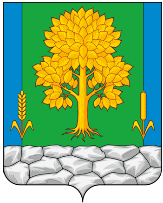 Российская ФедерацияКЕМЕРОВСКАЯ ОБЛАСТЬ - КУЗБАССТопкинский муниципальный округАДМИНИСТРАЦИЯ ТОПКИНСКОГО МУНИЦИПАЛЬНОГО округаПОСТАНОВЛЕНИЕот 20 марта 2024 года № 422-п г. Топки О внесении изменений в постановлении администрации Топкинского муниципального округа от 21.07.2021 № 1012-п «О создании комиссии и утверждении положения по приемке выполненных работ по объектам благоустройства дворовых и общественных территорий, включенных в муниципальную программу «Формирование современной городской среды Топкинского муниципального округа на 2020-2024 годы» На основании Федерального закона от 06.10.2003 № 131-ФЗ «Об общих принципах организации местного самоуправления в Российской Федерации», постановление администрации Топкинского муниципального округа от 30.09.2020 № 903-п «Об утверждении муниципальной программы «Формирование современной городской среды Топкинского муниципального округа на 2020-2025 годы», Уставом муниципального образования Топкинский муниципальный округ Кемеровской области-Кузбасса, в целях приведения нормативного правового акта в соответствие с действующим законодательством и обеспечения координации действий заказчика и подрядчика, а также упорядочивания приемки выполненных работ по благоустройству дворовых и общественных территорий:Внести в постановление администрации Топкинского муниципального округа от 21.07.2021 № 1012-п «О создании комиссии и утверждении положения по приемке выполненных работ по объектам благоустройства дворовых и общественных территорий, включенных в муниципальную программу «Формирование современной городской среды Топкинского муниципального округа на 2020-2024 годы» следующие изменения:В наименовании постановления и в пунктах 1, 2, 3 данного постановления цифры «2020-2024» заменить цифрами «2020-2025».Пункт 6 данного постановления изложить в следующей редакции:	«6. Контроль за исполнением постановления возложить на и.о заместителя главы Топкинского муниципального округа по ЖКХ и благоустройству-начальника управления О.В. Антонову».Состав комиссии по приемке выполненных работ по объектам
благоустройства дворовых и общественных территорий, включенных в
муниципальную программу «Формирование современной городской
среды Топкинского муниципального округа на 2020-2024 годы» утвердить в новой редакции.В наименовании и по всему тексту Положения о комиссии по приемке выполненных работ по объектам
благоустройства дворовых и общественных территорий, включенных в
муниципальную программу «Формирование современной городской
среды Топкинского муниципального округа на 2020-2024 годы» цифры «2020-2024» заменить цифрами «2020-2025».В наименовании и по всему тексту Положения о комиссии по приемке выполненных работ по объектам
благоустройства дворовых и общественных территорий, включенных в
муниципальную программу «Формирование современной городской
среды Топкинского муниципального округа на 2020-2024 годы» слова «в 2021 году» исключить.	2. Постановление администрации Топкинского муниципального округа от 05.07.2023 № 1065-п «О внесении изменений в постановление администрации Топкинского муниципального округа от 21.07.2021 № 1012-п «О создании комиссии и утверждении положения по приемке выполненных работ по объектам благоустройства дворовых и общественных территорий, включенных в муниципальную программу «Формирование современной городской среды Топкинского муниципального округа на 2020-2024 годы» признать утратившим силу.	3. Разместить данное постановление на официальном сайте администрации Топкинского муниципального округа в информационно-телекоммуникационной сети «Интернет».	4. Контроль за исполнением постановления возложить на и.о. заместителя главы Топкинского муниципального округа по ЖКХ и благоустройству-начальника управления О.В. Антонову.	5. Постановление вступает в силу после официального обнародования.Глава Топкинскогомуниципального округа                                                                С.В. ФроловУТВЕРЖДЕНпостановлением администрацииТопкинского муниципального округаот 20 марта 2024 года № 422-п Состав комиссии по приемке выполненных работ по объектам
благоустройства дворовых и общественных территорий, включенных в муниципальную программу «Формирование современной городской
среды Топкинского муниципального округа на 2020-2025 годы»Антонова Ольга Вячеславовна- председатель комиссии, и.о заместителя главы Топкинского муниципального округа по ЖКХ и благоустройству – начальника управленияПирогова Татьяна Александровна - заместитель председателя комиссии,  начальник отдела благоустройства управления ЖКХ и благоустройства администрации Топкинского муниципального округа Ермолаева Надежда Владимировна- секретарь комиссии, главный специалист управления ЖКХ и благоустройства администрации Топкинского муниципального округаЧлены комиссии:Члены комиссии:Бидаков Анатолий Васильевич- генеральный директор ООО «Управляющая компания Жилищно-Эксплуатационных услуг», депутат Совета народных депутатов Топкинского муниципального округа (по согласованию)ГорбуноваДарья Александровна- главный специалист МКУ «ЖКУ» (по согласованию)Ишутина Тамара Анатольевна- председатель Совета народных депутатов Топкинского муниципального округа (по согласованию)ПоняйкинДмитрий Леонидович- начальник управления архитектуры и градостроительства администрации Топкинского муниципального округаФедоровАндрей Витальевич- директор МКУ «ЖКУ» (по согласованию)- представитель собственников помещений в МКД на территории которой производится благоустройство (по согласованию)- представитель собственников помещений в МКД на территории которой производится благоустройство (по согласованию)- представитель подрядной организации (по согласованию)- представитель подрядной организации (по согласованию)